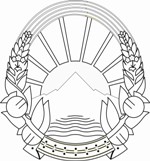 Република МакедонијаМИНИСТЕРСТВОТО ЗА ПРАВДАПРЕДЛОГ-ЗАКОН ЗА ИЗМЕНУВАЊЕ И ДОПОЛНУВАЊЕ НА ЗАКОНОТ ЗА ЈАВНООБВИНИТЕЛСКА СЛУЖБАСкопје, ноември 2017 годинаВОВЕДI. ОЦЕНА НА СОСТОЈБИТЕ ВО ОБЛАСТА ШТО ТРЕБА ДА СЕ УРЕДИ СО ЗАКОНОТ И ПРИЧИНИ ЗА НЕГОВО ДОНЕСУВАЊЕПоаѓајќи од статусот на Јавното обвинителство, како единствен самостоен државен орган, кој ги гони сторителите на кривични дела и други казниви дела утврдени со закон, и специфичноста на работите и задачите кои ги извршуваат не само јавните обвинители, туку и вработените во администрацијата на јавното обвинителство, во 2015 година е донесен Законот за јавнообвинителска служба, со кој е уреден статусот на вработените во администрацијата на јавното обвинителство.Во таа насока, Законот за јавнообвинителска служба претставува воспоставување на единствена законска рамка која ги уредува основите на вработувањето и селекцијата, правата и должностите, одговорноста, оценувањето, престанокот на вработувањето, заштитата и одлучувањето за правата и обврските, платите и надоместоците на плати на јавнообвинителските службеници.Јавнообвинителската служба согласно Законот ја сочинуваат јавнообвинителските службеници вработени во јавните обвинителства, лицата вработени во јавните обвинителства кои вршат технички и помошни работи, вклучувајќи ги и стручните  лица вработени во јавните обвинителства за вршење на стручни работи поврзани со следење, откривање и истражување на криминалитетот.Заради независни, ефикасни и навремени механизми за контрола, во Предлог-законот за изменување и дополнување на Законот за јавното обвинителство се предлага во Основното јавно обвинителство за гонење на организиран криминал и корупција да се формира посебно Одделение за истражување и гонење на кривични дела сторени од лица со полициски овластувања и припадници на затворската полиција, кое ќе биде надлежно за кривично гонење за сите кривични дела извршени од страна на лица вработени во Министерството за внатрешни работи кои имаат полициски овластувања и од припадниците на затворската полиција, а кои кривични дела се сторени при вршењето на службената должност, како и кривични дела извршени од страна на истите лица надвор од вршењето на службата со употреба на сила или средства на присилба, ако како последица  настапила смрт, тешка телесна повреда или телесна повреда, доколку со Закон е предвидено кривично гонење по службена должност.Во Одделението за истражување и гонење на кривични дела сторени од лица со полициски овластувања и припадници на затворската полиција се предлага покрај јавните обвинители да бидат вработени и јавнообвинителски службеници кои ќе бидат на ниво В1 и со звање јавнообвинителки советник-истражител.За таа цел, заради измените и дополнувањата на Законот за јавно обвинителство, а имајќи го во предвид специфичниот карактер на работите и работните задачи кои ги извршуваат јавнообвинителските службеници-извршители, се предлагаат изменувања и дополнување на Законот за јавнообвинителска служба и усогласување на одредбите на Законот со Законот за јавно обвинителство.II. ЦЕЛИ, НАЧЕЛА И ОСНОВНИ ПРИНЦИПИПредлог-Законот за изменување и дополнување на Законот за јавнообвинителска служба се заснова на истите начела како и Законот за јавнообвинителска служба, односно врз начелата на законитост, професионалност, одговорност, ефикасност, економичност и транспарентност. III. ОЦЕНА НА ФИНАНСИСКИТЕ ПОСЛЕДИЦИ ОД ПРЕДЛОГОТ НА ЗАКОНОТ ВРЗ БУЏЕТОТ И ДРУГИТЕ ЈАВНИ ФИНАНСИСКИ СРЕДСТВАЗаконот ќе предизвика дополнителни фискални импликаци кои се дадени во образецот за фискални импликации.IV. ПРОЦЕНА НА ФИНАНСИСКИТЕ СРЕДСТВА ПОТРЕБНИ ЗА СПРОВЕДУВАЊЕ НА ЗАКОНОТ, НАЧИН НА НИВНО ОБЕЗБЕДУВАЊЕ, ПОДАТОЦИ ЗА ТОА ДАЛИ СПРОВЕДУВАЊЕТО НА ЗАКОНОТ ПОВЛЕКУВА МАТЕРИЈАЛНИ ОБВРСКИ ЗА ОДДЕЛНИ СУБЈЕКТИЗаконот ќе предизвика дополнителни фискални импликаци кои се дадени во образецот за фискални импликации.ПРЕДЛОГ-ЗАКОН ЗА ИЗМЕНУВАЊЕ И ДОПОЛНУВАЊЕ НА ЗАКОНОТ ЗА ЈАВНООБВИНИТЕЛСКА СЛУЖБАЧлен 1Во Законот за јавнообвинителска служба („Службен весник на РМ“ бр.62/15, 231/15 и 11/16) во член 8 во алинејата 6 по зборовите „јавнообвинителски советник,“ се додаваат зборовите „јавнообвинителски советник-истражител,“. Член 2Во член 11 став (2)  точка 1) во алинејата 1 сврзникот „и“ се заменува со запирка и се додаваат зборовите „јавнообвинителски советник-истражител и“. Член 3Во член 28 став (1)  по алинејата 3 се додава нова алинеја 4 која гласи :„- при  вработување  во  Одделението за истражување и гонење на кривични дела сторени од лица со полициски овластувања и припадници на затворската полиција,  еден  член  од  Јавното обвинителство на Република Македонија  и два члена од Одделението за истражување и гонење на кривични дела сторени од лица со полициски овластувања и припадници на затворската полиција.“Член 4Во член 42 ставот (1)  се менува и гласи гласи :„(1) Јавниот обвинител на Република Македонија формира Комисија за селекција за унапредување, составена од три члена, и тоа : - при унапредување во Јавното обвинителство на Република Македонија три члена од Јавното обвинителство на Република Македонија, -при унапредување во Вишо јавно обвинителство, два члена од Јавното обвинителство на Република Македонија и еден член од Вишото јавно обвинителство во кое е распишан интерниот оглас и -  при  унапредување  во  Основно  јавно  обвинителство,  еден  член  од  Јавното обвинителство на Република Македонија, еден член од Вишото јавно   обвинителство на чие подрачје   се наоѓа Основното јавно обвинителство во кое се врши вработувањето и еден член од Основното јавно обвинителство во кое е распишан интерниот оглас. - при  унапредување  во  Одделението за истражување и гонење на кривични дела сторени од лица со полициски овластувања и припадници на затворската полиција,  еден  член  од  Јавното обвинителство на Република Македонија и два члена од Одделението за истражување и гонење на кривични дела сторени од лица со полициски овластувања и припадници на затворската полиција.“Член 5По членот 51 се додава нов член 51-а, кој гласи :„Член 51-аНа јавнообвинителските службеници-истражители вработени во Одделението за истражување и гонење на кривични дела сторени од лица со полициски овластувања и припадници на затворската полиција, стажот на осигурување им се смета со зголемено траење, и тоа секои 12 месеци ефективно поминати на тие должности се сметаат како 16 месеци стаж на осигурување.“Член 6Во член 69 став (3) по алинејата 6 се додава нова алинеја 7, која гласи :„В1 - јавнообвинителски советник-истражител       352 бодови“Алинеите 7,8,9, 10, 11, 12, 13, 14, 15, 16, 17, 18, 19 и 20 стануваат алинеи 8,9, 10, 11, 12, 13, 14, 15, 16, 17, 18, 19, 20 и 21.Член 7Во член 100 став (1) по алинејата 3 се додава нова алинеја 4 која гласи :„- за  утврдување  на  дисциплинска  одговорност  на  јавнообвинителски  службеник-истражител вработен во Одделението за истражување и гонење на кривични дела сторени од лица со полициски овластувања и припадници на затворската полиција, два члена од Јавното обвинителство на Република Македонија, еден член од Основното  јавно  обвинителство  за  организиран криминал  и корупција и два члена од Одделението за истражување и гонење на кривични дела сторени од лица со полициски овластувања и припадници на затворската полиција.“Член 8Во член 106 став (2) по алинејата 3 се додава нова алинеја 4 која гласи :„- за  утврдување  на  материјална  одговорност  на  јавнообвинителски  службеник-истражител вработен во Одделението за истражување и гонење на кривични дела сторени од лица со полициски овластувања и припадници на затворската полиција, еден член од Јавното обвинителство на Република Македонија и два члена од Одделението за истражување и гонење на кривични дела сторени од лица со полициски овластувања и припадници на затворската полиција.“Член 9Овој закон влегува во сила осмиот ден од денот на објавувањето во "Службен весник на Република Македонија". ОБРАЗЛОЖЕНИЕНА ПРЕДЛОГ-ЗАКОНОТ ЗА ИЗМЕНУВАЊЕ И ДОПОЛНУВАЊЕ НА ЗАКОНОТ ЗА ЈАВНООБВИНИТЕЛСКА СЛУЖБАI. ОБЈАСНУВАЊЕ НА СОДРЖИНАТА НА ОДРЕДБИТЕ НА ПРЕДЛОГ ЗАКОНОТПредлог-законот за изменување и дополнување на Законот за јавнообвинителска служба е систематизиран во девет членови.Со член 1 од предложениот закон, во делот во кој за  јавнообвинителските  службеници  се опишани звањата, во рамките на нивоата  и  категориите извршено е дополнување на алинејата В1 - виш јавнообвинителски советник, јавнообвинителски советник, советник со јавнообвинителски советник-истражител, а со членот 2 од предложениот закон извршено е исто така дополнување во делот во кој се утврдени стручните квалификации за В1.Во Главата VI и VII од Законот за јавнообвинителска служба уредени се постапките за вработување и за унапредување на јавнообвинителските службеници. Со членот 3 и 4 од предложениот закон извршено е дополнување на членовите 28 и 42 од Законот за јавнообвинителска служба во поглед на составот на Комисијата за селекција за вработување по јавен оглас  и Комисијата за селекција за унапредување, во постапка за вработување по јавен оглас и постапка по интерниот оглас за унапредување на јавнообвинителски советник-истражител.Со членот 5 се предлага нов член 51-а со кој на јавнообвинителските слижбеници-истражители, вработени во Одделението за истражување и гонење на кривични дела сторени од лица со полициски овластувања и припадници на затворската полиција, стажот на осигурување им се смета со зголемено траење, и тоа секои 12 месеци ефективно поминати на тие должности се сметаат како 16 месеци стаж.Во Главата X од Законот за јавнообвинителска служба  предмет на уредување се платите на јавнообвинителските службеници, вреднувањето на додатокот на плата за звање, како и предвидувањето на надоместоци на плата и нивната висина. Со членот 6 извршено е дополнување на членот 69 став 3 со утврдување на бодови за звање за јавнообвинителскиот советник-истражител. Дисциплинската и материјалната одговоност на јавнообвинителските службеници е регулирана со одредбите од Главата XIII од Законот. Со членот 7 и 8 од предложениот закон извршено е дополнување на членовите 100 и 106 од Законот за јавнообвинителска служба во поглед на составот на Комисија за водење на дисциплинска постапка за потешка дисциплинска повреда  и Комисија за утврдување на материјална одговорност, кога истите се водат против јавнообвинителски службеник-извршител, вработен во Одделението за истражување и гонење на кривични дела сторени од лица со полициски овластувања и припадници на затворската полиција.Со членот 9 од предложениот закон е утврдено влегувањето во сила на Законот за изменување и дополнување на Законот за јавнообвинителска служба.II. МЕЃУСЕБНА ПОВРЗАНОСТ НА РЕШЕНИЈАТА СОДРЖАНИ ВО ПРЕДЛОЖЕНИТЕ ОДРЕДБИСо предложените измени и дополнувања во Законот се предлага изменување на постојните решенија, истите се меѓусебно поврзани и се однесуваат на истата правна работа. 	III. ПОСЛЕДИЦИ ШТО ЌЕ ПРОИЗЛЕЗАТ ОД ПРЕДЛОЖЕНИТЕ РЕШЕНИЈАПредложените изменувања на Законот за јавнообвинителска служба имаат за цел усогласување на овој закон со новиот Закон за административни службеници.ОДРЕДБИ ОД ЗАКОНОТ КОИ СЕ МЕНУВААТЗвањаЧлен 8(1)  За  јавнообвинителските  службеници,  нивоата  во  рамките  на  категориите дополнително се опишуваат со звање, и тоа: А1 - генерален секретар; А2 - секретар; Б1 - самостоен јавнообвинителски советник; Б2 - раководител на сектор; Б4 - раководител на одделение; В1 - виш јавнообвинителски советник, јавнообвинителски советник, советник;В2 - виш стручен јавнообвинителски соработник; В3 - стручен јавнообвинителски соработник, соработник; В4 - помлад јавнообвинителски соработник, помлад соработник;Г1 - самостоен јавнообвинителски референт, самостоен референт; Г2 - виш јавнообвинителски референт, виш референт; Г3 - јавнообвинителски референт и Г4 - помлад јавнообвинителски референт, помлад референт. (2)  Описот  на  звањата  и  бројот  на  јавнообвинителски  службеници  во  јавните обвинителства ги пропишува со акт Јавниот обвинител на Република Македонија. Нивоа на работни места на јавнообвинителски службеници од категорија В - стручниЧлен 11(1) Во рамките на категорија В, се   утврдуваат следниве нивоа на работни места на јавнообвинителски службеници: В1 -  стручен јавнообвинителски службеник од прво ниво; В2  - стручен јавнообвинителски службеник од второ ниво; В3  - стручен јавнообвинителски службеник од трето ниво и В4  - стручен јавнообвинителски службеник од четврто ниво. (2) Стручниот јавнообвинителски службеник од категорија В треба да ги исполни следниве посебни услови за работното место: 1) Стручни квалификации, и тоа: - за нивото В1 со звање виш јавнообвинителски советник, јавнообвинителски советник и советник стекнати најмалку 300 кредити според ЕКТС или завршен VII/1 степен; - за нивоата B2 и В3 со звање виш стручен јавнообвинителски соработник и стручен јавнообвинителски соработник стекнати најмалку 300 кредити според ЕКТС или завршен VII/1 степен; - за нивот В3 со звање соработник стекнати најмалку 240 кредити според ЕКТС или завршен VII/1 степен; - за нивото В4 со звање помлад јавнообвинителски соработник стекнати најмалку 240 кредити според ЕКТС или завршен VII/1 степен и - за нивото В4 со звање помлад соработник стекнати најмалку 180 кредити според ЕКТС или завршен VII/1 степен. 2) Работно искуство, и тоа: - за нивото В1 најмалку три години работно искуство во струката; - за нивото В2 најмалку две години работно искуство во струката; - за нивото В3 најмалку една години работно искуство во струката или - за нивото В4 со или без работно искуство во струката. 3) Општи работни компетенции за сите нивоа - категорија В, согласно со Рамката на општи работни компетенции за административни службеници и 4) Посебни работни компетенции за сите нивоа - активно познавање на компјутерски програми за канцелариско работење, други посебни работни компетенции утврдени во актот за систематизација на работни места за соодветното работно место, како и активно познавање на еден од трите најчесто користени јазици на Европската унија (англиски, француски, германски) преку поседување на меѓународно признат сертификат издаден од официјален европски тестатор, член на Здружението ALTE на европски тестатори на А2 (А2) нивото на ЦЕФР (CEFR), односно  КЕТ,  ИЕЛТС со максимум 3 поени, БУЛАТС, или ТОЕФЕЛ ПБТ најмалку 400 бода, ТОЕФЕЛ ЦБТ најмалку 95 бода или ТОЕФЕЛ ИБТ најмалку 30 бода или ДЕЛФ, ТЦФ, ТЕФ, или Гете Сертификат. Комисија за селекција за вработувањеЧлен 28(1) Јавниот обвинител на Република Македонија формира Комисија за селекција за вработување по јавен оглас, составена од три члена, и тоа : -   при вработување во Јавното обвинителство на Република Македонија три члена од Јавното обвинителство на Република Македонија, -  при вработување во Вишо јавно обвинителство, два члена од Јавното обвинителство на Република Македонија и еден член од Вишото јавно обвинителство во кое се врши вработувањето и -  при  вработување  во  Основно  јавно  обвинителство,  еден  член  од  Јавното обвинителство на Република Македонија, еден член од Вишото јавно обвинителство на чие подрачје   се наоѓа Основното јавно обвинителство во кое се врши вработувањето и еден член од Основното јавно обвинителство во кое се врши вработувањето . (2) По исклучок од ставот (1) на овој член, Комисијата од ставот (1) на овој член ја сочинуваат   тројца   јавнообвинителски   службеници   од   групата   на   стручните јавнообвинителски службеници. (3) При формирањето на Комисијата од ставот (1) на овој член, се обезбедува начелото на соодветна и правична застапеност на граѓаните кои припаѓаат на сите заедници. Комисија за селекција за унапредувањеЧлен 42(1) Јавниот обвинител на Република Македонија формира Комисија за селекција за унапредување, составена од три члена, и тоа : - при вработување во Јавното обвинителство на Република Македонија три члена од Јавното обвинителство на Република Македонија, -при вработување во Вишо јавно обвинителство, два члена од Јавното обвинителство на Република Македонија и еден член од Вишото јавно обвинителство во кое е распишан интерниот оглас и -  при  вработување  во  Основно  јавно  обвинителство,  еден  член  од  Јавното обвинителство на Република Македонија, еден член од Вишото јавно   обвинителство на чие подрачје   се наоѓа Основното јавно обвинителство во кое се врши вработувањето и еден член од Основното јавно обвинителство во кое е распишан интерниот оглас. (2) По исклучок од ставот (1) на овој член, Комисијата од ставот (1) на овој член, ја сочинуваат   тројца   јавнообвинителски   службеници   од   групата   на   стручните јавнообвинителски службеници. (3) При формирањето на Комисијата од ставот (1) на овој член се обезбедува начелото на соодветна и правична застапеност на граѓаните кои припаѓаат на сите заедници. Основна компонента на платаЧлен 69(1)  Со основната плата која се исплатува на јавнообвинителскиот службеник се обезбедува вреднување на соодветниот степен на образование утврден со актот за систематизација за работните места, за работното место на кое тој е распореден и работното искуство. (2) Делот на плата за степенот на образование кое го стекнал јавнообвинителскиот службеник се вреднува на следниот начин: - завршен VII/3 степен или 480 кредити според ЕКТС 250 бодови - завршен VII/2 степен или 300 кредити според ЕКТС 225 бодови - завршен VII/1 степен или 240 кредити според ЕКТС  200 бодови - 180 кредити според ЕКТС 175 бодови - вишо образование 150 бодови - средно образование 100 бодови. (3) Додатокот на плата за звање се вреднува, и тоа за: А1-генерален секретар на Јавното обвинителство на Република Македонија  649 бодови А2  -  секретар  на    Основното  јавно  обвинителство  за  организиран криминал  и корупција,  секретар  во  вишо  јавно  обвинителство,  секретар  во  основно  јавно обвинителство 550 бодови Б1 - самостоен јавнообвинителски советник 516 бодови Б2 - раководител на сектор 490 бодови Б4 - раководител на одделение 372 бодови В1 - виш јавнообвинителски советник 352 бодови В1 - јавнообвинителски советник 325 бодови В2 - виш стручен јавнообвинителски соработник 287 бодови В3 - стручен јавнообвинителски соработник 270 бодови В4 - помлад јавнообвинителски соработник 243 бодови В1-  советник 325 бодови В3 - соработник 270 бодови В4 - помлад соработник 243 бодови Г1 - самостоен јавнообвинителски референт 246 бодови Г2 - виш јавнообвинителски референт 228 бодови Г3 - јавнообвинителски референт 211 бодови Г4 - помлад јавнообвинителски референт 187 бодови Г1 - самостоен референт 246 бодови Г2 - виш референт 211 бодови Г4 - помлад референт 187 бодови. (4) Работното искуство на јавнообвинителскиот службеник се вреднува во износ од 0,5% во делот на основната плата со која се вреднува образованието и додатокот на плата за звање, за секоја навршена година работен стаж, а најмногу до 20%. Комисија за водење дисциплинска постапка 
по потешка дисциплинска повредаЧлен 100(1) Јавниот обвинител на Република Македонија во рок од осум дена од поднесување на предлог за поведување на дисциплинска постапка формира Комисија за водење на дисциплинска постапка за потешка дисциплинска повреда, составена од пет члена, и тоа: -  за  утврдување  на  дисциплинска  одговорност  на  јавнообвинителски  службеник вработен во Јавното обвинителство на Република Македонија, од пет члена од Јавното обвинителство на Република Македонија, -  за  утврдување  на  дисциплинска  одговорност  на  јавнообвинителски  службеник вработен во Вишо јавно обвинителство, од два члена од Јавното обвинителство на Република Македонија и три члена од Вишото јавно обвинителство во кое е вработен јавнообвинителскиот службеник, и -  за  утврдување  на  дисциплинска  одговорност  на  јавнообвинителски  службеник вработен во Основно јавно обвинителство, еден член од Јавното обвинителство на Република Македонија, три члена од Вишото јавно   обвинителство на чие подрачје   се наоѓа Основното јавно обвинителство и еден член од Основното јавно обвинителство во кое е вработен јавнообвинителскиот службеникувањето. (2) Еден од членовите на Комисијата од ставот (1) на овој член, е претставник на синдикатот. (3) При формирањето на Комисијата од ставот (1) на овој член, се обезбедува начелото на соодветна и правична застапеност на граѓаните кои припаѓаат на сите заедници. 2. Материјална одговорностНадоместок за причинета штетаЧлен 106(1) Јавнообвинителскиот службеник, кој на работа или во врска со работата, намерно или од крајно небрежност ќе предизвика штета на  јавното обвинителство, е одговорен за настанатата штета и е должен да ја надомести. (2) Јавниот обвинител на Република Македонија формира Комисија за утврдување на материјална одговорност на јавнообвинителски службеник, составена од три члена и тоа : - за утврдување на материјална одговорност на јавнообвинителски службеник вработен во Јавното обвинителство на Република Македонија три члена од Јавното обвинителство на Република Македонија, - за утврдување на материјална одговорност на јавнообвинителски службеник вработен во  Вишо  јавно  обвинителство,  два  члена  од  Јавното  обвинителство  на  Република Македонија  и  еден  член  од  Вишото  јавно  обвинителство  во  кое  е  вработен јавнообвинителскиот службеник и - за утврдување на материјална одговорност на јавнообвинителски службеник вработен во Основно јавно обвинителство, еден член од Јавното обвинителство на Република Македонија, еден член од Вишото јавно    обвинителство на чие подрачје се наоѓа Основното јавно обвинителство и еден член од Основното јавно обвинителство во кое е вработeен јавнообвинителскиот службеник. (3)  Претседател  на  Комисијата  за  утврдување  на  материјална  одговорност  на јавнообвинителски службеник е раководен јавнообвинителски службеник, а членови се двајца   јавнообвинителски   службеници,   од   кои   еден   на   исто   ниво   како јавнообвинителскиот  службеник  против  кого  се  води  постапка  за  утврдување  на материјална одговорност.        (4)  По исклучок од ставот (3)  на овој член, доколку на подрачјето на Вишото обвинителство на кое се наоѓа јавното обвинителство нема раководни јавнообвинителски службеници, Комисијата за утврдување на материјална одговорност на јавнообвинителски службеник ја сочинуваат тројца јавнообвинителски службеници од групата на стручните јавнообвинителски службеници. (5) Комисијата за утврдување на материјална одговорност на јавнообвинителски службеник  ја  утврдува  материјалната  одговорност,  нејзината  висина  и  начинот  на сторување, кој ја предизвикал штетата и кој ќе ја надомести. (6) Комисијата  за  утврдување  на  материјална  одговорност  на  јавнообвинителски службеник, за утврдената фактичка состојба поднесува извештај, врз основа на кој Јавниот обвинител на Република Македонија, донесува решение за надоместокот на штета. 